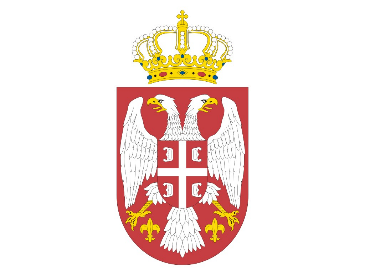 Р Е П У Б Л И К А   С Р Б И Ј АКАНЦЕЛАРИЈАЗА КОСОВО И МЕТОХИЈУЈАВНО ОБЈАВЉУЈЕОБАВЕШТЕЊЕО РАСПИСИВАЊУ КОНКУРСА ЈЕДИНИЦА ЛОКАЛНЕ САМОУПРАВЕ АП КОСОВО И МЕТОХИЈА ЗА ДОДЕЛУ ПОДСТИЦАЈНИХ СРЕДСТАВА ЗА РАЗВОЈ ПОЉОПРИВРЕДЕ НА ПОДРУЧЈУ АП КОСОВО И МЕТОХИЈА У 2019. ГОДИНИКанцеларија за Косово и Метохију је у циљу спровођења своје политике подстицања привредних активности на подручју АП Косово и Метохија, донела Програм расподеле и коришћења подстицајних средстава за развој пољопривреде на подручју АП Косово и Метохија за 2019. годину. Програм je усвојен Закључком Владе Републике Србије 05 Број: 401-941/2019 од 07. фебруара 2019. године и обухвата између осталог и улагање у набавку нове пољопривредне механизације. Основни циљ Програма је пружање подршке одрживом опстанку кроз подстицај развоја пољопривреде у подручјима АП Косово и Метохија са већинским српским и осталим неалбанским становништвом.Средства за ове намене обезбеђена су Законом о буџету Републике Србије за 2019. годину („Службени гласник РС“ број 95/18). Канцеларија за Косово и Метохију ће реализовати овај програм у сарадњи са јединицама локалне самоуправе на територији АП Косово и Метохија.ОБАВЕШТАВАМО СВА ЗАИНТЕРЕСОВАНА ЛИЦА КОЈА ОБАВЉАЈУ ПОЉОПРИВРЕДНУ ДЕЛАТНОСТ НА ТЕРИТОРИЈИ АП КОСОВО И МЕТОХИЈА ДА УЗМУ УЧЕШЋЕ НА КОНКУРСИМА ЗА ДОДЕЛУ ПОДСТИЦАЈНИХ СРЕДСТАВА ЗА РАЗВОЈ ПОЉОПРИВРЕДЕ У 2019. ГОДИНИ.Конкурси ће бити објављени на огласним таблама седишта јединица локалне самоуправе на територији АП Косово и Метохија.